REPUBLIQUE FRANCAISE----------------NOUVELLE-CALEDONIE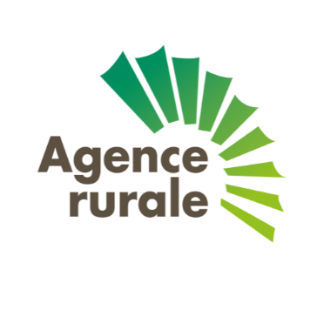 --------------Identification de l’exploitation Nom : Prénom Agissant pour : 	N° registre : 	Adresse : BP :  Code postal :  Commune : Tel :  Mob :  Mail : Déclaration du cheptelJe soussigné(e) Eleveur de sollicite l’attribution de l’aide à l’achat de fourrage pour la consommation de mes animaux. Je suis informé(e) que je peux bénéficier également de la mesure « production de fourrage pour l’alimentation de mes animaux » (autoconsommation) dans la limite de mes droits ouverts pour la campagne de l’année en cours. J'autorise l'Agence rurale à effectuer tout contrôle nécessaire pour garantir la bonne mise en œuvre de la présente demande.Fait à  le Les données personnelles vous concernant (ci-dessus) sont collectées afin de traiter votre demande d’aide et sont conservées par l’Agence rurale pendant toute la durée nécessaire à la réalisation des finalités pour lesquelles elles ont été collectées. Elles sont transférées en interne aux services de l’Agence rurale et peuvent être conservées sur un serveur hébergé en Australie. Conformément à la réglementation applicable, vous disposez de droits d’accès, de rectification, de suppression et de limitation du traitement sur les données vous concernant. Vous pouvez exercer ces droits à tout moment, sous réserve de justifier de votre identité, en vous adressant au Délégué à la Protection des Données à l’adresse : AgenceRurale.dpo-ikigai@moncloud.nc Vous disposez en outre du droit d’introduire une réclamation auprès d’une autorité de contrôle (en France : la Commission Nationale de l’Informatique et des Libertés / CNIL) Signature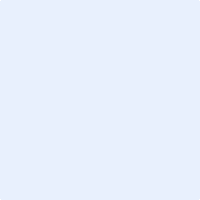 Joindre :Copie carte agricole de l’année en coursA transmettre par voie postale ou mail (cf. coordonnées en pied de page) avant le 31 août 2024Nombre de BovinsNombre d’OvinsNombre de CaprinsNombre de Cerfs…